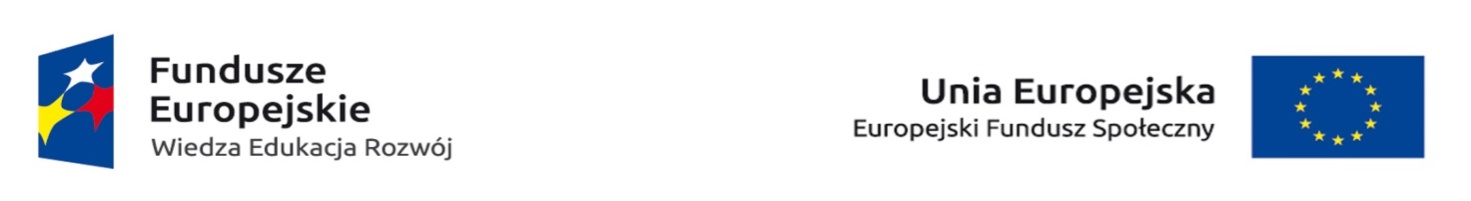 LISTA OBECNOŚCI STAŻYSTY               ………………………………………                                                                                                                   pieczątka firmyOryginał listy obecności należy przedkładać w Powiatowym Urzędzie Pracy do 3 dnia następnego m-ca jako warunek naliczenia stypendium.    ........................................                                                                                                                                                         Podpis i pieczątka opiekuna                                                                                                                                                        lub innej upoważnionej osobym-c/rok.………… / ………Imię i Nazwisko………………………………………………………….Uwagi1Oznaczenia na liście obecności:U – urlop, tj. dzień wolny udzielony na pisemny wniosek bezrobotnego (wniosek należy dołączyć do listy obecności). Urlop przysługuje w wymiarze 2 dni po upływie każdych 30 dni kalendarzowych odbywania stażuCH – choroba lub opieka (udokumentowana zwolnieniem lekarskim na druku ZUS ZLA wystawionym na NIP PUP tj.: 
795 10 57 859 lub zaświadczenie lekarskie w formie dokumentu elektronicznego) – zaświadczenie należy dostarczyć do Powiatowego Urzędu Pracy w terminie 2 dni od daty wystawieniaNN -  nieobecność nieusprawiedliwionaNU – nieobecność usprawiedliwiona – w przypadku innych nieobecności wymaga się podłączenia dodatkowego pisma wyjaśniającego nieobecność (np. dzień wolny zgodnie z regulaminem wewnętrznym zakładu)Dzień wolny od pracy np. sobota, niedziela i święto należy wykreślić z listy obecnościLista obecności musi być prowadzona na bieżąco.Uwaga: Czas pracy bezrobotnego odbywającego staż nie może przekraczać 8 godz. na dobę i 40 godz. tygodniowo, a bezrobotnego będącego osobą niepełnosprawną zaliczoną do znacznego lub umiarkowanego stopnia niepełnosprawności – 7 godz. na dobę i 35 godz. tygodniowo.2Oznaczenia na liście obecności:U – urlop, tj. dzień wolny udzielony na pisemny wniosek bezrobotnego (wniosek należy dołączyć do listy obecności). Urlop przysługuje w wymiarze 2 dni po upływie każdych 30 dni kalendarzowych odbywania stażuCH – choroba lub opieka (udokumentowana zwolnieniem lekarskim na druku ZUS ZLA wystawionym na NIP PUP tj.: 
795 10 57 859 lub zaświadczenie lekarskie w formie dokumentu elektronicznego) – zaświadczenie należy dostarczyć do Powiatowego Urzędu Pracy w terminie 2 dni od daty wystawieniaNN -  nieobecność nieusprawiedliwionaNU – nieobecność usprawiedliwiona – w przypadku innych nieobecności wymaga się podłączenia dodatkowego pisma wyjaśniającego nieobecność (np. dzień wolny zgodnie z regulaminem wewnętrznym zakładu)Dzień wolny od pracy np. sobota, niedziela i święto należy wykreślić z listy obecnościLista obecności musi być prowadzona na bieżąco.Uwaga: Czas pracy bezrobotnego odbywającego staż nie może przekraczać 8 godz. na dobę i 40 godz. tygodniowo, a bezrobotnego będącego osobą niepełnosprawną zaliczoną do znacznego lub umiarkowanego stopnia niepełnosprawności – 7 godz. na dobę i 35 godz. tygodniowo.3Oznaczenia na liście obecności:U – urlop, tj. dzień wolny udzielony na pisemny wniosek bezrobotnego (wniosek należy dołączyć do listy obecności). Urlop przysługuje w wymiarze 2 dni po upływie każdych 30 dni kalendarzowych odbywania stażuCH – choroba lub opieka (udokumentowana zwolnieniem lekarskim na druku ZUS ZLA wystawionym na NIP PUP tj.: 
795 10 57 859 lub zaświadczenie lekarskie w formie dokumentu elektronicznego) – zaświadczenie należy dostarczyć do Powiatowego Urzędu Pracy w terminie 2 dni od daty wystawieniaNN -  nieobecność nieusprawiedliwionaNU – nieobecność usprawiedliwiona – w przypadku innych nieobecności wymaga się podłączenia dodatkowego pisma wyjaśniającego nieobecność (np. dzień wolny zgodnie z regulaminem wewnętrznym zakładu)Dzień wolny od pracy np. sobota, niedziela i święto należy wykreślić z listy obecnościLista obecności musi być prowadzona na bieżąco.Uwaga: Czas pracy bezrobotnego odbywającego staż nie może przekraczać 8 godz. na dobę i 40 godz. tygodniowo, a bezrobotnego będącego osobą niepełnosprawną zaliczoną do znacznego lub umiarkowanego stopnia niepełnosprawności – 7 godz. na dobę i 35 godz. tygodniowo.4Oznaczenia na liście obecności:U – urlop, tj. dzień wolny udzielony na pisemny wniosek bezrobotnego (wniosek należy dołączyć do listy obecności). Urlop przysługuje w wymiarze 2 dni po upływie każdych 30 dni kalendarzowych odbywania stażuCH – choroba lub opieka (udokumentowana zwolnieniem lekarskim na druku ZUS ZLA wystawionym na NIP PUP tj.: 
795 10 57 859 lub zaświadczenie lekarskie w formie dokumentu elektronicznego) – zaświadczenie należy dostarczyć do Powiatowego Urzędu Pracy w terminie 2 dni od daty wystawieniaNN -  nieobecność nieusprawiedliwionaNU – nieobecność usprawiedliwiona – w przypadku innych nieobecności wymaga się podłączenia dodatkowego pisma wyjaśniającego nieobecność (np. dzień wolny zgodnie z regulaminem wewnętrznym zakładu)Dzień wolny od pracy np. sobota, niedziela i święto należy wykreślić z listy obecnościLista obecności musi być prowadzona na bieżąco.Uwaga: Czas pracy bezrobotnego odbywającego staż nie może przekraczać 8 godz. na dobę i 40 godz. tygodniowo, a bezrobotnego będącego osobą niepełnosprawną zaliczoną do znacznego lub umiarkowanego stopnia niepełnosprawności – 7 godz. na dobę i 35 godz. tygodniowo.5Oznaczenia na liście obecności:U – urlop, tj. dzień wolny udzielony na pisemny wniosek bezrobotnego (wniosek należy dołączyć do listy obecności). Urlop przysługuje w wymiarze 2 dni po upływie każdych 30 dni kalendarzowych odbywania stażuCH – choroba lub opieka (udokumentowana zwolnieniem lekarskim na druku ZUS ZLA wystawionym na NIP PUP tj.: 
795 10 57 859 lub zaświadczenie lekarskie w formie dokumentu elektronicznego) – zaświadczenie należy dostarczyć do Powiatowego Urzędu Pracy w terminie 2 dni od daty wystawieniaNN -  nieobecność nieusprawiedliwionaNU – nieobecność usprawiedliwiona – w przypadku innych nieobecności wymaga się podłączenia dodatkowego pisma wyjaśniającego nieobecność (np. dzień wolny zgodnie z regulaminem wewnętrznym zakładu)Dzień wolny od pracy np. sobota, niedziela i święto należy wykreślić z listy obecnościLista obecności musi być prowadzona na bieżąco.Uwaga: Czas pracy bezrobotnego odbywającego staż nie może przekraczać 8 godz. na dobę i 40 godz. tygodniowo, a bezrobotnego będącego osobą niepełnosprawną zaliczoną do znacznego lub umiarkowanego stopnia niepełnosprawności – 7 godz. na dobę i 35 godz. tygodniowo.6Oznaczenia na liście obecności:U – urlop, tj. dzień wolny udzielony na pisemny wniosek bezrobotnego (wniosek należy dołączyć do listy obecności). Urlop przysługuje w wymiarze 2 dni po upływie każdych 30 dni kalendarzowych odbywania stażuCH – choroba lub opieka (udokumentowana zwolnieniem lekarskim na druku ZUS ZLA wystawionym na NIP PUP tj.: 
795 10 57 859 lub zaświadczenie lekarskie w formie dokumentu elektronicznego) – zaświadczenie należy dostarczyć do Powiatowego Urzędu Pracy w terminie 2 dni od daty wystawieniaNN -  nieobecność nieusprawiedliwionaNU – nieobecność usprawiedliwiona – w przypadku innych nieobecności wymaga się podłączenia dodatkowego pisma wyjaśniającego nieobecność (np. dzień wolny zgodnie z regulaminem wewnętrznym zakładu)Dzień wolny od pracy np. sobota, niedziela i święto należy wykreślić z listy obecnościLista obecności musi być prowadzona na bieżąco.Uwaga: Czas pracy bezrobotnego odbywającego staż nie może przekraczać 8 godz. na dobę i 40 godz. tygodniowo, a bezrobotnego będącego osobą niepełnosprawną zaliczoną do znacznego lub umiarkowanego stopnia niepełnosprawności – 7 godz. na dobę i 35 godz. tygodniowo.7Oznaczenia na liście obecności:U – urlop, tj. dzień wolny udzielony na pisemny wniosek bezrobotnego (wniosek należy dołączyć do listy obecności). Urlop przysługuje w wymiarze 2 dni po upływie każdych 30 dni kalendarzowych odbywania stażuCH – choroba lub opieka (udokumentowana zwolnieniem lekarskim na druku ZUS ZLA wystawionym na NIP PUP tj.: 
795 10 57 859 lub zaświadczenie lekarskie w formie dokumentu elektronicznego) – zaświadczenie należy dostarczyć do Powiatowego Urzędu Pracy w terminie 2 dni od daty wystawieniaNN -  nieobecność nieusprawiedliwionaNU – nieobecność usprawiedliwiona – w przypadku innych nieobecności wymaga się podłączenia dodatkowego pisma wyjaśniającego nieobecność (np. dzień wolny zgodnie z regulaminem wewnętrznym zakładu)Dzień wolny od pracy np. sobota, niedziela i święto należy wykreślić z listy obecnościLista obecności musi być prowadzona na bieżąco.Uwaga: Czas pracy bezrobotnego odbywającego staż nie może przekraczać 8 godz. na dobę i 40 godz. tygodniowo, a bezrobotnego będącego osobą niepełnosprawną zaliczoną do znacznego lub umiarkowanego stopnia niepełnosprawności – 7 godz. na dobę i 35 godz. tygodniowo.8Oznaczenia na liście obecności:U – urlop, tj. dzień wolny udzielony na pisemny wniosek bezrobotnego (wniosek należy dołączyć do listy obecności). Urlop przysługuje w wymiarze 2 dni po upływie każdych 30 dni kalendarzowych odbywania stażuCH – choroba lub opieka (udokumentowana zwolnieniem lekarskim na druku ZUS ZLA wystawionym na NIP PUP tj.: 
795 10 57 859 lub zaświadczenie lekarskie w formie dokumentu elektronicznego) – zaświadczenie należy dostarczyć do Powiatowego Urzędu Pracy w terminie 2 dni od daty wystawieniaNN -  nieobecność nieusprawiedliwionaNU – nieobecność usprawiedliwiona – w przypadku innych nieobecności wymaga się podłączenia dodatkowego pisma wyjaśniającego nieobecność (np. dzień wolny zgodnie z regulaminem wewnętrznym zakładu)Dzień wolny od pracy np. sobota, niedziela i święto należy wykreślić z listy obecnościLista obecności musi być prowadzona na bieżąco.Uwaga: Czas pracy bezrobotnego odbywającego staż nie może przekraczać 8 godz. na dobę i 40 godz. tygodniowo, a bezrobotnego będącego osobą niepełnosprawną zaliczoną do znacznego lub umiarkowanego stopnia niepełnosprawności – 7 godz. na dobę i 35 godz. tygodniowo.9Oznaczenia na liście obecności:U – urlop, tj. dzień wolny udzielony na pisemny wniosek bezrobotnego (wniosek należy dołączyć do listy obecności). Urlop przysługuje w wymiarze 2 dni po upływie każdych 30 dni kalendarzowych odbywania stażuCH – choroba lub opieka (udokumentowana zwolnieniem lekarskim na druku ZUS ZLA wystawionym na NIP PUP tj.: 
795 10 57 859 lub zaświadczenie lekarskie w formie dokumentu elektronicznego) – zaświadczenie należy dostarczyć do Powiatowego Urzędu Pracy w terminie 2 dni od daty wystawieniaNN -  nieobecność nieusprawiedliwionaNU – nieobecność usprawiedliwiona – w przypadku innych nieobecności wymaga się podłączenia dodatkowego pisma wyjaśniającego nieobecność (np. dzień wolny zgodnie z regulaminem wewnętrznym zakładu)Dzień wolny od pracy np. sobota, niedziela i święto należy wykreślić z listy obecnościLista obecności musi być prowadzona na bieżąco.Uwaga: Czas pracy bezrobotnego odbywającego staż nie może przekraczać 8 godz. na dobę i 40 godz. tygodniowo, a bezrobotnego będącego osobą niepełnosprawną zaliczoną do znacznego lub umiarkowanego stopnia niepełnosprawności – 7 godz. na dobę i 35 godz. tygodniowo.10Oznaczenia na liście obecności:U – urlop, tj. dzień wolny udzielony na pisemny wniosek bezrobotnego (wniosek należy dołączyć do listy obecności). Urlop przysługuje w wymiarze 2 dni po upływie każdych 30 dni kalendarzowych odbywania stażuCH – choroba lub opieka (udokumentowana zwolnieniem lekarskim na druku ZUS ZLA wystawionym na NIP PUP tj.: 
795 10 57 859 lub zaświadczenie lekarskie w formie dokumentu elektronicznego) – zaświadczenie należy dostarczyć do Powiatowego Urzędu Pracy w terminie 2 dni od daty wystawieniaNN -  nieobecność nieusprawiedliwionaNU – nieobecność usprawiedliwiona – w przypadku innych nieobecności wymaga się podłączenia dodatkowego pisma wyjaśniającego nieobecność (np. dzień wolny zgodnie z regulaminem wewnętrznym zakładu)Dzień wolny od pracy np. sobota, niedziela i święto należy wykreślić z listy obecnościLista obecności musi być prowadzona na bieżąco.Uwaga: Czas pracy bezrobotnego odbywającego staż nie może przekraczać 8 godz. na dobę i 40 godz. tygodniowo, a bezrobotnego będącego osobą niepełnosprawną zaliczoną do znacznego lub umiarkowanego stopnia niepełnosprawności – 7 godz. na dobę i 35 godz. tygodniowo.11Oznaczenia na liście obecności:U – urlop, tj. dzień wolny udzielony na pisemny wniosek bezrobotnego (wniosek należy dołączyć do listy obecności). Urlop przysługuje w wymiarze 2 dni po upływie każdych 30 dni kalendarzowych odbywania stażuCH – choroba lub opieka (udokumentowana zwolnieniem lekarskim na druku ZUS ZLA wystawionym na NIP PUP tj.: 
795 10 57 859 lub zaświadczenie lekarskie w formie dokumentu elektronicznego) – zaświadczenie należy dostarczyć do Powiatowego Urzędu Pracy w terminie 2 dni od daty wystawieniaNN -  nieobecność nieusprawiedliwionaNU – nieobecność usprawiedliwiona – w przypadku innych nieobecności wymaga się podłączenia dodatkowego pisma wyjaśniającego nieobecność (np. dzień wolny zgodnie z regulaminem wewnętrznym zakładu)Dzień wolny od pracy np. sobota, niedziela i święto należy wykreślić z listy obecnościLista obecności musi być prowadzona na bieżąco.Uwaga: Czas pracy bezrobotnego odbywającego staż nie może przekraczać 8 godz. na dobę i 40 godz. tygodniowo, a bezrobotnego będącego osobą niepełnosprawną zaliczoną do znacznego lub umiarkowanego stopnia niepełnosprawności – 7 godz. na dobę i 35 godz. tygodniowo.12Oznaczenia na liście obecności:U – urlop, tj. dzień wolny udzielony na pisemny wniosek bezrobotnego (wniosek należy dołączyć do listy obecności). Urlop przysługuje w wymiarze 2 dni po upływie każdych 30 dni kalendarzowych odbywania stażuCH – choroba lub opieka (udokumentowana zwolnieniem lekarskim na druku ZUS ZLA wystawionym na NIP PUP tj.: 
795 10 57 859 lub zaświadczenie lekarskie w formie dokumentu elektronicznego) – zaświadczenie należy dostarczyć do Powiatowego Urzędu Pracy w terminie 2 dni od daty wystawieniaNN -  nieobecność nieusprawiedliwionaNU – nieobecność usprawiedliwiona – w przypadku innych nieobecności wymaga się podłączenia dodatkowego pisma wyjaśniającego nieobecność (np. dzień wolny zgodnie z regulaminem wewnętrznym zakładu)Dzień wolny od pracy np. sobota, niedziela i święto należy wykreślić z listy obecnościLista obecności musi być prowadzona na bieżąco.Uwaga: Czas pracy bezrobotnego odbywającego staż nie może przekraczać 8 godz. na dobę i 40 godz. tygodniowo, a bezrobotnego będącego osobą niepełnosprawną zaliczoną do znacznego lub umiarkowanego stopnia niepełnosprawności – 7 godz. na dobę i 35 godz. tygodniowo.13Oznaczenia na liście obecności:U – urlop, tj. dzień wolny udzielony na pisemny wniosek bezrobotnego (wniosek należy dołączyć do listy obecności). Urlop przysługuje w wymiarze 2 dni po upływie każdych 30 dni kalendarzowych odbywania stażuCH – choroba lub opieka (udokumentowana zwolnieniem lekarskim na druku ZUS ZLA wystawionym na NIP PUP tj.: 
795 10 57 859 lub zaświadczenie lekarskie w formie dokumentu elektronicznego) – zaświadczenie należy dostarczyć do Powiatowego Urzędu Pracy w terminie 2 dni od daty wystawieniaNN -  nieobecność nieusprawiedliwionaNU – nieobecność usprawiedliwiona – w przypadku innych nieobecności wymaga się podłączenia dodatkowego pisma wyjaśniającego nieobecność (np. dzień wolny zgodnie z regulaminem wewnętrznym zakładu)Dzień wolny od pracy np. sobota, niedziela i święto należy wykreślić z listy obecnościLista obecności musi być prowadzona na bieżąco.Uwaga: Czas pracy bezrobotnego odbywającego staż nie może przekraczać 8 godz. na dobę i 40 godz. tygodniowo, a bezrobotnego będącego osobą niepełnosprawną zaliczoną do znacznego lub umiarkowanego stopnia niepełnosprawności – 7 godz. na dobę i 35 godz. tygodniowo.14Oznaczenia na liście obecności:U – urlop, tj. dzień wolny udzielony na pisemny wniosek bezrobotnego (wniosek należy dołączyć do listy obecności). Urlop przysługuje w wymiarze 2 dni po upływie każdych 30 dni kalendarzowych odbywania stażuCH – choroba lub opieka (udokumentowana zwolnieniem lekarskim na druku ZUS ZLA wystawionym na NIP PUP tj.: 
795 10 57 859 lub zaświadczenie lekarskie w formie dokumentu elektronicznego) – zaświadczenie należy dostarczyć do Powiatowego Urzędu Pracy w terminie 2 dni od daty wystawieniaNN -  nieobecność nieusprawiedliwionaNU – nieobecność usprawiedliwiona – w przypadku innych nieobecności wymaga się podłączenia dodatkowego pisma wyjaśniającego nieobecność (np. dzień wolny zgodnie z regulaminem wewnętrznym zakładu)Dzień wolny od pracy np. sobota, niedziela i święto należy wykreślić z listy obecnościLista obecności musi być prowadzona na bieżąco.Uwaga: Czas pracy bezrobotnego odbywającego staż nie może przekraczać 8 godz. na dobę i 40 godz. tygodniowo, a bezrobotnego będącego osobą niepełnosprawną zaliczoną do znacznego lub umiarkowanego stopnia niepełnosprawności – 7 godz. na dobę i 35 godz. tygodniowo.15Oznaczenia na liście obecności:U – urlop, tj. dzień wolny udzielony na pisemny wniosek bezrobotnego (wniosek należy dołączyć do listy obecności). Urlop przysługuje w wymiarze 2 dni po upływie każdych 30 dni kalendarzowych odbywania stażuCH – choroba lub opieka (udokumentowana zwolnieniem lekarskim na druku ZUS ZLA wystawionym na NIP PUP tj.: 
795 10 57 859 lub zaświadczenie lekarskie w formie dokumentu elektronicznego) – zaświadczenie należy dostarczyć do Powiatowego Urzędu Pracy w terminie 2 dni od daty wystawieniaNN -  nieobecność nieusprawiedliwionaNU – nieobecność usprawiedliwiona – w przypadku innych nieobecności wymaga się podłączenia dodatkowego pisma wyjaśniającego nieobecność (np. dzień wolny zgodnie z regulaminem wewnętrznym zakładu)Dzień wolny od pracy np. sobota, niedziela i święto należy wykreślić z listy obecnościLista obecności musi być prowadzona na bieżąco.Uwaga: Czas pracy bezrobotnego odbywającego staż nie może przekraczać 8 godz. na dobę i 40 godz. tygodniowo, a bezrobotnego będącego osobą niepełnosprawną zaliczoną do znacznego lub umiarkowanego stopnia niepełnosprawności – 7 godz. na dobę i 35 godz. tygodniowo.16Oznaczenia na liście obecności:U – urlop, tj. dzień wolny udzielony na pisemny wniosek bezrobotnego (wniosek należy dołączyć do listy obecności). Urlop przysługuje w wymiarze 2 dni po upływie każdych 30 dni kalendarzowych odbywania stażuCH – choroba lub opieka (udokumentowana zwolnieniem lekarskim na druku ZUS ZLA wystawionym na NIP PUP tj.: 
795 10 57 859 lub zaświadczenie lekarskie w formie dokumentu elektronicznego) – zaświadczenie należy dostarczyć do Powiatowego Urzędu Pracy w terminie 2 dni od daty wystawieniaNN -  nieobecność nieusprawiedliwionaNU – nieobecność usprawiedliwiona – w przypadku innych nieobecności wymaga się podłączenia dodatkowego pisma wyjaśniającego nieobecność (np. dzień wolny zgodnie z regulaminem wewnętrznym zakładu)Dzień wolny od pracy np. sobota, niedziela i święto należy wykreślić z listy obecnościLista obecności musi być prowadzona na bieżąco.Uwaga: Czas pracy bezrobotnego odbywającego staż nie może przekraczać 8 godz. na dobę i 40 godz. tygodniowo, a bezrobotnego będącego osobą niepełnosprawną zaliczoną do znacznego lub umiarkowanego stopnia niepełnosprawności – 7 godz. na dobę i 35 godz. tygodniowo.17Oznaczenia na liście obecności:U – urlop, tj. dzień wolny udzielony na pisemny wniosek bezrobotnego (wniosek należy dołączyć do listy obecności). Urlop przysługuje w wymiarze 2 dni po upływie każdych 30 dni kalendarzowych odbywania stażuCH – choroba lub opieka (udokumentowana zwolnieniem lekarskim na druku ZUS ZLA wystawionym na NIP PUP tj.: 
795 10 57 859 lub zaświadczenie lekarskie w formie dokumentu elektronicznego) – zaświadczenie należy dostarczyć do Powiatowego Urzędu Pracy w terminie 2 dni od daty wystawieniaNN -  nieobecność nieusprawiedliwionaNU – nieobecność usprawiedliwiona – w przypadku innych nieobecności wymaga się podłączenia dodatkowego pisma wyjaśniającego nieobecność (np. dzień wolny zgodnie z regulaminem wewnętrznym zakładu)Dzień wolny od pracy np. sobota, niedziela i święto należy wykreślić z listy obecnościLista obecności musi być prowadzona na bieżąco.Uwaga: Czas pracy bezrobotnego odbywającego staż nie może przekraczać 8 godz. na dobę i 40 godz. tygodniowo, a bezrobotnego będącego osobą niepełnosprawną zaliczoną do znacznego lub umiarkowanego stopnia niepełnosprawności – 7 godz. na dobę i 35 godz. tygodniowo.18Oznaczenia na liście obecności:U – urlop, tj. dzień wolny udzielony na pisemny wniosek bezrobotnego (wniosek należy dołączyć do listy obecności). Urlop przysługuje w wymiarze 2 dni po upływie każdych 30 dni kalendarzowych odbywania stażuCH – choroba lub opieka (udokumentowana zwolnieniem lekarskim na druku ZUS ZLA wystawionym na NIP PUP tj.: 
795 10 57 859 lub zaświadczenie lekarskie w formie dokumentu elektronicznego) – zaświadczenie należy dostarczyć do Powiatowego Urzędu Pracy w terminie 2 dni od daty wystawieniaNN -  nieobecność nieusprawiedliwionaNU – nieobecność usprawiedliwiona – w przypadku innych nieobecności wymaga się podłączenia dodatkowego pisma wyjaśniającego nieobecność (np. dzień wolny zgodnie z regulaminem wewnętrznym zakładu)Dzień wolny od pracy np. sobota, niedziela i święto należy wykreślić z listy obecnościLista obecności musi być prowadzona na bieżąco.Uwaga: Czas pracy bezrobotnego odbywającego staż nie może przekraczać 8 godz. na dobę i 40 godz. tygodniowo, a bezrobotnego będącego osobą niepełnosprawną zaliczoną do znacznego lub umiarkowanego stopnia niepełnosprawności – 7 godz. na dobę i 35 godz. tygodniowo.19Oznaczenia na liście obecności:U – urlop, tj. dzień wolny udzielony na pisemny wniosek bezrobotnego (wniosek należy dołączyć do listy obecności). Urlop przysługuje w wymiarze 2 dni po upływie każdych 30 dni kalendarzowych odbywania stażuCH – choroba lub opieka (udokumentowana zwolnieniem lekarskim na druku ZUS ZLA wystawionym na NIP PUP tj.: 
795 10 57 859 lub zaświadczenie lekarskie w formie dokumentu elektronicznego) – zaświadczenie należy dostarczyć do Powiatowego Urzędu Pracy w terminie 2 dni od daty wystawieniaNN -  nieobecność nieusprawiedliwionaNU – nieobecność usprawiedliwiona – w przypadku innych nieobecności wymaga się podłączenia dodatkowego pisma wyjaśniającego nieobecność (np. dzień wolny zgodnie z regulaminem wewnętrznym zakładu)Dzień wolny od pracy np. sobota, niedziela i święto należy wykreślić z listy obecnościLista obecności musi być prowadzona na bieżąco.Uwaga: Czas pracy bezrobotnego odbywającego staż nie może przekraczać 8 godz. na dobę i 40 godz. tygodniowo, a bezrobotnego będącego osobą niepełnosprawną zaliczoną do znacznego lub umiarkowanego stopnia niepełnosprawności – 7 godz. na dobę i 35 godz. tygodniowo.20Oznaczenia na liście obecności:U – urlop, tj. dzień wolny udzielony na pisemny wniosek bezrobotnego (wniosek należy dołączyć do listy obecności). Urlop przysługuje w wymiarze 2 dni po upływie każdych 30 dni kalendarzowych odbywania stażuCH – choroba lub opieka (udokumentowana zwolnieniem lekarskim na druku ZUS ZLA wystawionym na NIP PUP tj.: 
795 10 57 859 lub zaświadczenie lekarskie w formie dokumentu elektronicznego) – zaświadczenie należy dostarczyć do Powiatowego Urzędu Pracy w terminie 2 dni od daty wystawieniaNN -  nieobecność nieusprawiedliwionaNU – nieobecność usprawiedliwiona – w przypadku innych nieobecności wymaga się podłączenia dodatkowego pisma wyjaśniającego nieobecność (np. dzień wolny zgodnie z regulaminem wewnętrznym zakładu)Dzień wolny od pracy np. sobota, niedziela i święto należy wykreślić z listy obecnościLista obecności musi być prowadzona na bieżąco.Uwaga: Czas pracy bezrobotnego odbywającego staż nie może przekraczać 8 godz. na dobę i 40 godz. tygodniowo, a bezrobotnego będącego osobą niepełnosprawną zaliczoną do znacznego lub umiarkowanego stopnia niepełnosprawności – 7 godz. na dobę i 35 godz. tygodniowo.21Oznaczenia na liście obecności:U – urlop, tj. dzień wolny udzielony na pisemny wniosek bezrobotnego (wniosek należy dołączyć do listy obecności). Urlop przysługuje w wymiarze 2 dni po upływie każdych 30 dni kalendarzowych odbywania stażuCH – choroba lub opieka (udokumentowana zwolnieniem lekarskim na druku ZUS ZLA wystawionym na NIP PUP tj.: 
795 10 57 859 lub zaświadczenie lekarskie w formie dokumentu elektronicznego) – zaświadczenie należy dostarczyć do Powiatowego Urzędu Pracy w terminie 2 dni od daty wystawieniaNN -  nieobecność nieusprawiedliwionaNU – nieobecność usprawiedliwiona – w przypadku innych nieobecności wymaga się podłączenia dodatkowego pisma wyjaśniającego nieobecność (np. dzień wolny zgodnie z regulaminem wewnętrznym zakładu)Dzień wolny od pracy np. sobota, niedziela i święto należy wykreślić z listy obecnościLista obecności musi być prowadzona na bieżąco.Uwaga: Czas pracy bezrobotnego odbywającego staż nie może przekraczać 8 godz. na dobę i 40 godz. tygodniowo, a bezrobotnego będącego osobą niepełnosprawną zaliczoną do znacznego lub umiarkowanego stopnia niepełnosprawności – 7 godz. na dobę i 35 godz. tygodniowo.22Oznaczenia na liście obecności:U – urlop, tj. dzień wolny udzielony na pisemny wniosek bezrobotnego (wniosek należy dołączyć do listy obecności). Urlop przysługuje w wymiarze 2 dni po upływie każdych 30 dni kalendarzowych odbywania stażuCH – choroba lub opieka (udokumentowana zwolnieniem lekarskim na druku ZUS ZLA wystawionym na NIP PUP tj.: 
795 10 57 859 lub zaświadczenie lekarskie w formie dokumentu elektronicznego) – zaświadczenie należy dostarczyć do Powiatowego Urzędu Pracy w terminie 2 dni od daty wystawieniaNN -  nieobecność nieusprawiedliwionaNU – nieobecność usprawiedliwiona – w przypadku innych nieobecności wymaga się podłączenia dodatkowego pisma wyjaśniającego nieobecność (np. dzień wolny zgodnie z regulaminem wewnętrznym zakładu)Dzień wolny od pracy np. sobota, niedziela i święto należy wykreślić z listy obecnościLista obecności musi być prowadzona na bieżąco.Uwaga: Czas pracy bezrobotnego odbywającego staż nie może przekraczać 8 godz. na dobę i 40 godz. tygodniowo, a bezrobotnego będącego osobą niepełnosprawną zaliczoną do znacznego lub umiarkowanego stopnia niepełnosprawności – 7 godz. na dobę i 35 godz. tygodniowo.23Oznaczenia na liście obecności:U – urlop, tj. dzień wolny udzielony na pisemny wniosek bezrobotnego (wniosek należy dołączyć do listy obecności). Urlop przysługuje w wymiarze 2 dni po upływie każdych 30 dni kalendarzowych odbywania stażuCH – choroba lub opieka (udokumentowana zwolnieniem lekarskim na druku ZUS ZLA wystawionym na NIP PUP tj.: 
795 10 57 859 lub zaświadczenie lekarskie w formie dokumentu elektronicznego) – zaświadczenie należy dostarczyć do Powiatowego Urzędu Pracy w terminie 2 dni od daty wystawieniaNN -  nieobecność nieusprawiedliwionaNU – nieobecność usprawiedliwiona – w przypadku innych nieobecności wymaga się podłączenia dodatkowego pisma wyjaśniającego nieobecność (np. dzień wolny zgodnie z regulaminem wewnętrznym zakładu)Dzień wolny od pracy np. sobota, niedziela i święto należy wykreślić z listy obecnościLista obecności musi być prowadzona na bieżąco.Uwaga: Czas pracy bezrobotnego odbywającego staż nie może przekraczać 8 godz. na dobę i 40 godz. tygodniowo, a bezrobotnego będącego osobą niepełnosprawną zaliczoną do znacznego lub umiarkowanego stopnia niepełnosprawności – 7 godz. na dobę i 35 godz. tygodniowo.24Oznaczenia na liście obecności:U – urlop, tj. dzień wolny udzielony na pisemny wniosek bezrobotnego (wniosek należy dołączyć do listy obecności). Urlop przysługuje w wymiarze 2 dni po upływie każdych 30 dni kalendarzowych odbywania stażuCH – choroba lub opieka (udokumentowana zwolnieniem lekarskim na druku ZUS ZLA wystawionym na NIP PUP tj.: 
795 10 57 859 lub zaświadczenie lekarskie w formie dokumentu elektronicznego) – zaświadczenie należy dostarczyć do Powiatowego Urzędu Pracy w terminie 2 dni od daty wystawieniaNN -  nieobecność nieusprawiedliwionaNU – nieobecność usprawiedliwiona – w przypadku innych nieobecności wymaga się podłączenia dodatkowego pisma wyjaśniającego nieobecność (np. dzień wolny zgodnie z regulaminem wewnętrznym zakładu)Dzień wolny od pracy np. sobota, niedziela i święto należy wykreślić z listy obecnościLista obecności musi być prowadzona na bieżąco.Uwaga: Czas pracy bezrobotnego odbywającego staż nie może przekraczać 8 godz. na dobę i 40 godz. tygodniowo, a bezrobotnego będącego osobą niepełnosprawną zaliczoną do znacznego lub umiarkowanego stopnia niepełnosprawności – 7 godz. na dobę i 35 godz. tygodniowo.25Oznaczenia na liście obecności:U – urlop, tj. dzień wolny udzielony na pisemny wniosek bezrobotnego (wniosek należy dołączyć do listy obecności). Urlop przysługuje w wymiarze 2 dni po upływie każdych 30 dni kalendarzowych odbywania stażuCH – choroba lub opieka (udokumentowana zwolnieniem lekarskim na druku ZUS ZLA wystawionym na NIP PUP tj.: 
795 10 57 859 lub zaświadczenie lekarskie w formie dokumentu elektronicznego) – zaświadczenie należy dostarczyć do Powiatowego Urzędu Pracy w terminie 2 dni od daty wystawieniaNN -  nieobecność nieusprawiedliwionaNU – nieobecność usprawiedliwiona – w przypadku innych nieobecności wymaga się podłączenia dodatkowego pisma wyjaśniającego nieobecność (np. dzień wolny zgodnie z regulaminem wewnętrznym zakładu)Dzień wolny od pracy np. sobota, niedziela i święto należy wykreślić z listy obecnościLista obecności musi być prowadzona na bieżąco.Uwaga: Czas pracy bezrobotnego odbywającego staż nie może przekraczać 8 godz. na dobę i 40 godz. tygodniowo, a bezrobotnego będącego osobą niepełnosprawną zaliczoną do znacznego lub umiarkowanego stopnia niepełnosprawności – 7 godz. na dobę i 35 godz. tygodniowo.26Oznaczenia na liście obecności:U – urlop, tj. dzień wolny udzielony na pisemny wniosek bezrobotnego (wniosek należy dołączyć do listy obecności). Urlop przysługuje w wymiarze 2 dni po upływie każdych 30 dni kalendarzowych odbywania stażuCH – choroba lub opieka (udokumentowana zwolnieniem lekarskim na druku ZUS ZLA wystawionym na NIP PUP tj.: 
795 10 57 859 lub zaświadczenie lekarskie w formie dokumentu elektronicznego) – zaświadczenie należy dostarczyć do Powiatowego Urzędu Pracy w terminie 2 dni od daty wystawieniaNN -  nieobecność nieusprawiedliwionaNU – nieobecność usprawiedliwiona – w przypadku innych nieobecności wymaga się podłączenia dodatkowego pisma wyjaśniającego nieobecność (np. dzień wolny zgodnie z regulaminem wewnętrznym zakładu)Dzień wolny od pracy np. sobota, niedziela i święto należy wykreślić z listy obecnościLista obecności musi być prowadzona na bieżąco.Uwaga: Czas pracy bezrobotnego odbywającego staż nie może przekraczać 8 godz. na dobę i 40 godz. tygodniowo, a bezrobotnego będącego osobą niepełnosprawną zaliczoną do znacznego lub umiarkowanego stopnia niepełnosprawności – 7 godz. na dobę i 35 godz. tygodniowo.27Oznaczenia na liście obecności:U – urlop, tj. dzień wolny udzielony na pisemny wniosek bezrobotnego (wniosek należy dołączyć do listy obecności). Urlop przysługuje w wymiarze 2 dni po upływie każdych 30 dni kalendarzowych odbywania stażuCH – choroba lub opieka (udokumentowana zwolnieniem lekarskim na druku ZUS ZLA wystawionym na NIP PUP tj.: 
795 10 57 859 lub zaświadczenie lekarskie w formie dokumentu elektronicznego) – zaświadczenie należy dostarczyć do Powiatowego Urzędu Pracy w terminie 2 dni od daty wystawieniaNN -  nieobecność nieusprawiedliwionaNU – nieobecność usprawiedliwiona – w przypadku innych nieobecności wymaga się podłączenia dodatkowego pisma wyjaśniającego nieobecność (np. dzień wolny zgodnie z regulaminem wewnętrznym zakładu)Dzień wolny od pracy np. sobota, niedziela i święto należy wykreślić z listy obecnościLista obecności musi być prowadzona na bieżąco.Uwaga: Czas pracy bezrobotnego odbywającego staż nie może przekraczać 8 godz. na dobę i 40 godz. tygodniowo, a bezrobotnego będącego osobą niepełnosprawną zaliczoną do znacznego lub umiarkowanego stopnia niepełnosprawności – 7 godz. na dobę i 35 godz. tygodniowo.28Oznaczenia na liście obecności:U – urlop, tj. dzień wolny udzielony na pisemny wniosek bezrobotnego (wniosek należy dołączyć do listy obecności). Urlop przysługuje w wymiarze 2 dni po upływie każdych 30 dni kalendarzowych odbywania stażuCH – choroba lub opieka (udokumentowana zwolnieniem lekarskim na druku ZUS ZLA wystawionym na NIP PUP tj.: 
795 10 57 859 lub zaświadczenie lekarskie w formie dokumentu elektronicznego) – zaświadczenie należy dostarczyć do Powiatowego Urzędu Pracy w terminie 2 dni od daty wystawieniaNN -  nieobecność nieusprawiedliwionaNU – nieobecność usprawiedliwiona – w przypadku innych nieobecności wymaga się podłączenia dodatkowego pisma wyjaśniającego nieobecność (np. dzień wolny zgodnie z regulaminem wewnętrznym zakładu)Dzień wolny od pracy np. sobota, niedziela i święto należy wykreślić z listy obecnościLista obecności musi być prowadzona na bieżąco.Uwaga: Czas pracy bezrobotnego odbywającego staż nie może przekraczać 8 godz. na dobę i 40 godz. tygodniowo, a bezrobotnego będącego osobą niepełnosprawną zaliczoną do znacznego lub umiarkowanego stopnia niepełnosprawności – 7 godz. na dobę i 35 godz. tygodniowo.29Oznaczenia na liście obecności:U – urlop, tj. dzień wolny udzielony na pisemny wniosek bezrobotnego (wniosek należy dołączyć do listy obecności). Urlop przysługuje w wymiarze 2 dni po upływie każdych 30 dni kalendarzowych odbywania stażuCH – choroba lub opieka (udokumentowana zwolnieniem lekarskim na druku ZUS ZLA wystawionym na NIP PUP tj.: 
795 10 57 859 lub zaświadczenie lekarskie w formie dokumentu elektronicznego) – zaświadczenie należy dostarczyć do Powiatowego Urzędu Pracy w terminie 2 dni od daty wystawieniaNN -  nieobecność nieusprawiedliwionaNU – nieobecność usprawiedliwiona – w przypadku innych nieobecności wymaga się podłączenia dodatkowego pisma wyjaśniającego nieobecność (np. dzień wolny zgodnie z regulaminem wewnętrznym zakładu)Dzień wolny od pracy np. sobota, niedziela i święto należy wykreślić z listy obecnościLista obecności musi być prowadzona na bieżąco.Uwaga: Czas pracy bezrobotnego odbywającego staż nie może przekraczać 8 godz. na dobę i 40 godz. tygodniowo, a bezrobotnego będącego osobą niepełnosprawną zaliczoną do znacznego lub umiarkowanego stopnia niepełnosprawności – 7 godz. na dobę i 35 godz. tygodniowo.30Oznaczenia na liście obecności:U – urlop, tj. dzień wolny udzielony na pisemny wniosek bezrobotnego (wniosek należy dołączyć do listy obecności). Urlop przysługuje w wymiarze 2 dni po upływie każdych 30 dni kalendarzowych odbywania stażuCH – choroba lub opieka (udokumentowana zwolnieniem lekarskim na druku ZUS ZLA wystawionym na NIP PUP tj.: 
795 10 57 859 lub zaświadczenie lekarskie w formie dokumentu elektronicznego) – zaświadczenie należy dostarczyć do Powiatowego Urzędu Pracy w terminie 2 dni od daty wystawieniaNN -  nieobecność nieusprawiedliwionaNU – nieobecność usprawiedliwiona – w przypadku innych nieobecności wymaga się podłączenia dodatkowego pisma wyjaśniającego nieobecność (np. dzień wolny zgodnie z regulaminem wewnętrznym zakładu)Dzień wolny od pracy np. sobota, niedziela i święto należy wykreślić z listy obecnościLista obecności musi być prowadzona na bieżąco.Uwaga: Czas pracy bezrobotnego odbywającego staż nie może przekraczać 8 godz. na dobę i 40 godz. tygodniowo, a bezrobotnego będącego osobą niepełnosprawną zaliczoną do znacznego lub umiarkowanego stopnia niepełnosprawności – 7 godz. na dobę i 35 godz. tygodniowo.31Oznaczenia na liście obecności:U – urlop, tj. dzień wolny udzielony na pisemny wniosek bezrobotnego (wniosek należy dołączyć do listy obecności). Urlop przysługuje w wymiarze 2 dni po upływie każdych 30 dni kalendarzowych odbywania stażuCH – choroba lub opieka (udokumentowana zwolnieniem lekarskim na druku ZUS ZLA wystawionym na NIP PUP tj.: 
795 10 57 859 lub zaświadczenie lekarskie w formie dokumentu elektronicznego) – zaświadczenie należy dostarczyć do Powiatowego Urzędu Pracy w terminie 2 dni od daty wystawieniaNN -  nieobecność nieusprawiedliwionaNU – nieobecność usprawiedliwiona – w przypadku innych nieobecności wymaga się podłączenia dodatkowego pisma wyjaśniającego nieobecność (np. dzień wolny zgodnie z regulaminem wewnętrznym zakładu)Dzień wolny od pracy np. sobota, niedziela i święto należy wykreślić z listy obecnościLista obecności musi być prowadzona na bieżąco.Uwaga: Czas pracy bezrobotnego odbywającego staż nie może przekraczać 8 godz. na dobę i 40 godz. tygodniowo, a bezrobotnego będącego osobą niepełnosprawną zaliczoną do znacznego lub umiarkowanego stopnia niepełnosprawności – 7 godz. na dobę i 35 godz. tygodniowo.